جديد الإصدارات 2011تعديل السلوك الإنسانمن منظور إسلامي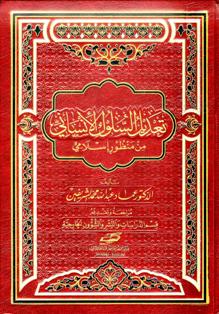 تأليف: الدكتور عماد عبد الله محمد الشريفين. الطبعة الأولى ، 1432هـ – 2011م.قدمت هذه الرسالة استكمالاً لمتطلبات الحصول على درجة الماجستير في التربية في الإسلام من جامعة اليرموك بالأردن.تسعى هذه الدراسة كما يقول المؤلف إلى بيان معالم الرؤية الإسلامية لتعديل السلوك الإنساني من خلال القرآن الكريم والحديث النبوي الشريف. وتوضح معالم الرؤية الإسلامية لتعديل السلوك الإنساني من منظور إسلامي.وجاء الكتاب على ثلاثة فصول: الفصل الأول: الأطر التمهيدية للبحث، وفيه مفهوم السلوك، وأنواعه، والشخصية في القرآن، والحاجة إلى تأصيل إسلامي للدراسات النفسية، والسلوك في الأخلاق الإسلامية.الفصل الثاني: مفهوم تعديل السلوك الإنساني وأهدافه وخصائصه وأشكاله في النفس والمنظور الإسلامي.الفصل الثالث: منهج المنظور الإسلامي في تعديل السلوك، وفيه الخطوط العريضة لتعديل السلوك، ووسائله، والتدابير الوقائية لحمايته، ونماذج من تعديل السلوك الإنساني في المنظور الإسلامي.نبذة من الكتاب ...
	"... وفيما يلي أشكال الثواب في المنظور الإسلاميأولا: استخدام المدح والثناء.	استخدام عبارات المدح والثناء والإطراء ورد في القرآن الكريم والسنة المطهرة، وهو أسلوب يعد من أرقى الأساليب الناجحة التي تبني جيلاً ممتلئاً بالثقة مفعما بالإرادة، ... فهذا الشعبي يسأل أبا حنيفة فيقول له: إلى من تختلف؟ قال: فقلت أختلف إلى السوق، فقال لم أعن الاختلاف إلى السوق، عنيت الاختلاف إلى العلماء، فقلت أنا قليل الاختلاف إليهم، فقال الشعبي: عليك بالنظر ومجالسة العلماء، فإني أرى فيك يقطة وحركة. يقول أبو حنيفة فتركت الاختلاف إلى السوق، وأخذت في العلم، فنفعني الله تعالى بقوله...".